Adding and Subtracting Fractions with Like DenominatorsThe names of what we are adding or subtracting , the denominators (bottom), must be the same.  Add or subtract only the numerators (top), and keep that same denominator."5 eighths + 2 eighths = 7 eighths."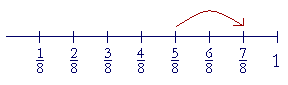 Adding and Subtracting Fractions with Unlike DenominatorsHow do we add fractions with different denominators?Example:Convert each fraction to an equivalent fraction with the same denominator.What number should we choose as the common denominator?Choose the lowest common multiple (LCM) of the original denominators. 3,6,9,124,8,12→ The LCM of 3 and 4 is 12. We will convert each fraction to an equivalent fraction with denominator 12.2 is 8." (In that way, we multiplied both 2 and 3 by the same number, namely 4)times 1 is 3."  (We multiplied both 1 and 4 by 3.) Example:   5
8 + 2
8 = 7
8.2
3  +  1
42
3 + 1
4 =  8 
12 +  3 
12 = 11
12. . We converted  2
3 to  8 
12  by saying, "3 goes into 12 four times.  Four timesWe converted  1
4 to  3 
12  by saying, "4 goes into 12 three times.  Three 